Lectura (Grados K-8) – Participación de los PadresIndicaciones: Por favor díganos cuánto sabía sobre este tema antes de asistir a este taller y cuánto sabe después de participar.Opcional: Por favor provéanos su nombre y número de teléfono si desean que el programa de educación migratoria se comunique con ustedes con más información sobre la participación de los padres en los grados desde kindergarten a 8.o. Nombre:									Número de Teléfono:Título de la Actividad/Sesión: Facilitador: __________________________________________________________   Fecha: ___________________________¿Cuánto sabía sobre este tema ANTES de participar en el taller?¿Cuánto sabía sobre este tema ANTES de participar en el taller?¿Cuánto sabía sobre este tema ANTES de participar en el taller?¿Cuánto sabía sobre este tema ANTES de participar en el taller?PocoAlgoMuchoMarque su respuesta con una “X” para cada afirmación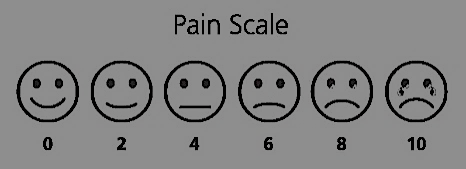 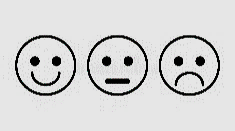 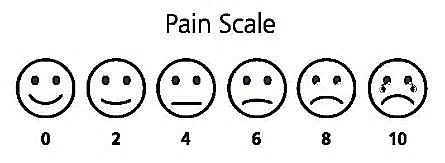 Marque su respuesta con una “X” para cada afirmaciónEntendí lo que mi hijo/a necesita saber para pasar al próximo grado.Conocía maneras/ideas para leer con mi hijo y alentar en él el amor por la lectura.Entendí la importancia de leer diariamente con mi hijo.Conocía maneras/ideas para desarrollar el lenguaje oral y el vocabulario.¿Cuánto sé sobre este tema DESPUÉS de participar en el taller?¿Cuánto sé sobre este tema DESPUÉS de participar en el taller?¿Cuánto sé sobre este tema DESPUÉS de participar en el taller?¿Cuánto sé sobre este tema DESPUÉS de participar en el taller?PocoAlgoMuchoMarque su respuesta con una “X” para cada afirmaciónMarque su respuesta con una “X” para cada afirmaciónEntiendo lo que mi hijo necesita saber para pasar al próximo grado.Conozco maneras/ideas para leer con mi hijo y alentar en él el amor por la lectura.Entiendo la importancia de leer diariamente con mi hijo.Conozco maneras/ideas para desarrollar el lenguaje oral y el vocabulario.¿Cuáles son dos cosas que aprendió que en el taller que harán en casa con su hijo?¿Sobre qué otros temas le gustaría recibir información o sobre qué parte de esta presentación le gustaría conocer más?